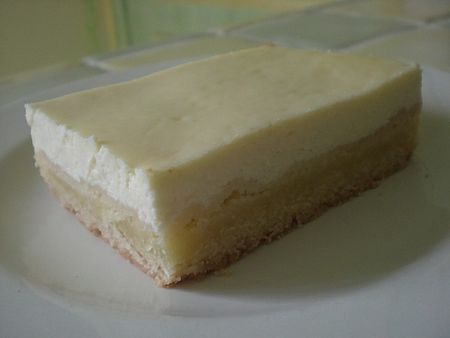 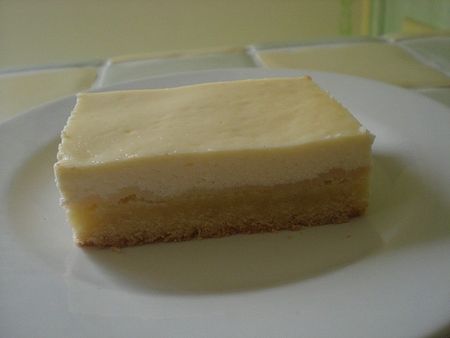 Ce dessert je l'ai pris sur le blog de micky http://mickymath.over-blog.com/article-23217550.html et je n'ai pas été déçue du résultat c'était divin...INGREDIENTS POUR 9 PERSONNES:Pour le sablé:*200gr de farine *1 c à c de levure chimique *1 oeuf*180gr de beurre mou*100gr de sucre finPour la crème:*1 citron jus et zeste*100gr de sucre *200gr de ricotta*200gr de fromage blanc*1 c à c de levure chimique*3 oeufsPREPARATION:Mélanger la farine,la levure,le sucre et le beurre mou.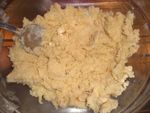 ensuite ajouter l'oeuf entier...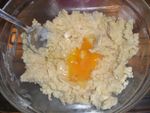 Mettre le tout dans un moule de 20/20 carré et cuire 15 min à 180°C.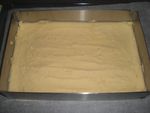 Mélanger les fromages,les zestes,le jus de citron,la levure et ensuite les oeufs entiers.Sortir le gâteau sablé du four...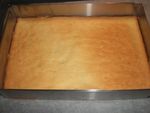 Verser la préparation sur le biscuit et cuire à nouveau 35 min à 150°C.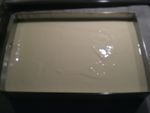 Laisser refroidir 2h avant de le couper.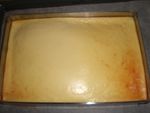 Démouler...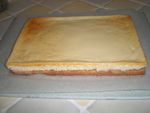 Couper le en carrés...Bon appétit...